Сложение отрицательных чиселНачало формыВнести своё в таблицу умножения можно, только её переврав. 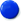 Эмиль Кроткий Отрицательные числа. Координатная прямая Координаты точек на числовой оси Сложение отрицательных чисел Вычитание отрицательных чисел Умножение отрицательных чисел Деление отрицательных чисел Сложение положительных и отрицательных чисел можно разобрать с помощью числовой оси.Сложение чисел с помощью координатной прямойСложение небольших по модулю чисел удобно выполнять на координатной прямой, мысленно представляя себе как точка, обозначающая число передвигается по числовой оси.Возьмём какое-нибудь число, например, 3. Обозначим его на числовой оси точкой A.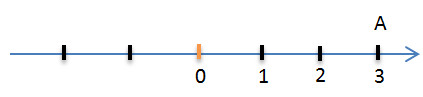 Прибавим к числу положительное число 2. Это будет означать, что точку A надо переместить на два единичных отрезка в положительном направлении, то есть вправо. В результате мы получим точку B с координатой 5.3 + (+ 2) = 5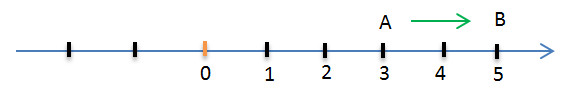 Для того чтобы к положительному числу, например, к 3 прибавить отрицательное число (- 5), точку A надо переместить на 5 единиц длины в отрицательном направлении, то есть влево.В этом случае координата точки B равна - 2.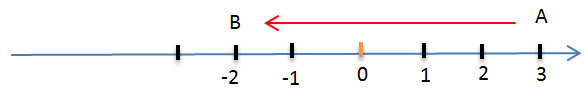 Итак, порядок сложения рациональных чисел с помощью числовой оси будет следующим:отметить на координатной прямой точку A с координатой равной первому слагаемому;передвинуть её на расстояние, равное модулю второго слагаемого в направлении, которое соответствует знаку перед вторым числом (плюс - передвигаем вправо, минус - влево);полученная на оси точка B будет иметь координату, которая будет равна сумме данных чисел.Пример.- 2 + (- 6) = Двигаясь от точки - 2 влево (так как перед 6 стоит знак минус), получим - 8.- 2 + (- 6) = - 8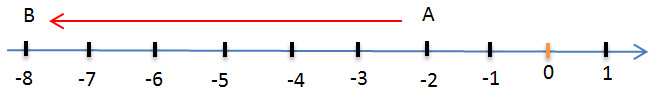 Сложение чисел с одинаковыми знакамиСкладывать рациональные числа можно проще, если использовать понятие модуля.Пускай нам нужно сложить числа, которые имеют одинаковые знаки.Для этого, отбрасываем знаки чисел и берём модули этих чисел. Сложим модули и перед суммой поставим знак, который был общим у данных чисел.Пример.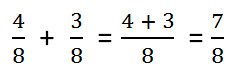 Пример сложения отрицательных чисел.(- 3,2) + (- 4,3) = - (3,2 + 4,3) = - 7,5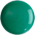 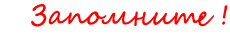 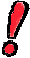 Чтобы сложить числа одного знака надо сложить их модули и поставить перед суммой знак, который был перед слагаемыми.Сложение чисел с разными знакамиЕсли числа имеют разные знаки, то действуем несколько по-иному, чем при сложении чисел с одинаковыми знаками.Отбрасываем знаки перед числами, то есть берём их модули.Из большего модуля вычитаем меньший.Перед разностью ставим тот знак, который был у числа с бóльшим модулем.Пример сложения отрицательного и положительного числа.0,3 + (- 0,8) = - (0,8 - 0,3) = - 0,5Пример сложения смешанных чисел.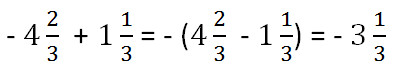 Чтобы сложить числа разного знака надо:из бóльшего модуля вычесть меньший модуль;перед полученной разностью поставить знак числа, имеющего больший модуль.